                    Základní škola Bruntál, Jesenická 10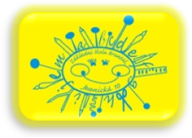 Zápisní lístek do školní družiny pro školní rok 2018/2019Upozornění rodičům: Má-li být dítě uvolněno z družiny dříve než v hodinu určenou na zápisním lístku, tato skutečnost musí být předem písemně sdělena příslušné vychovatelce ŠD.                                                                     Podpisem potvrzuji, že jsem byl(a) seznámen(a) s informacemi o ŠD a s Vnitřním řádem ŠD, který je vyvěšen na nástěnce ŠD a na internetových stránkách školy.Datum :                                                      Podpis zák. zástupců : Školní rok Datum nástupu dítěte do ŠD Jméno a příjmení dítěte Jméno a příjmení dítěte Datum narození Třída Bydliště PSČ Matka: jméno Otec: jméno Příjmení Příjmení Telefonní  číslo - aktuálníTelefonní  číslo - aktuálníUpozornění na zdravotní problémy dítěte Upozornění na zdravotní problémy dítěte DenHodinaZměna od…………Informace, zda bude dítě odcházet samo nebo s doprovodemPondělíÚterýStředaČtvrtekPátek